COMPRENSIÓ LECTORA 2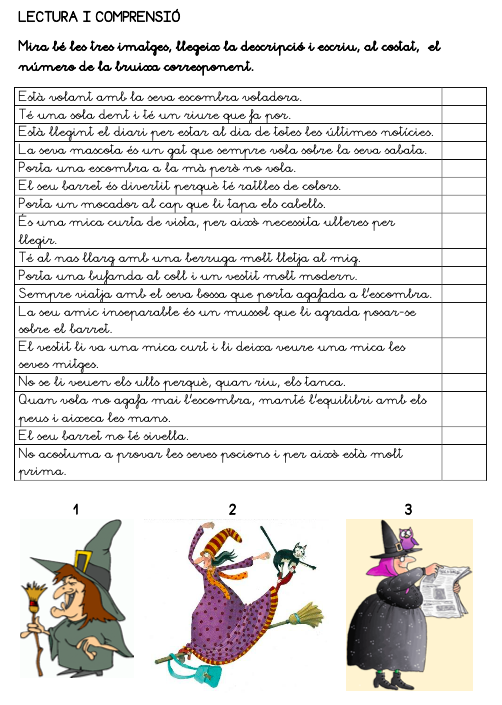 